ОБЩИЕ СВЕДЕНИЯ Учебная дисциплина «Язык научного исследования» изучается в пятом семестре.Курсовая работа/Курсовой проект – не предусмотреныФорма промежуточной аттестации: ЗачётМесто учебной дисциплины в структуре ОПОПУчебная дисциплина «Язык научного исследования» относится к факультативным дисциплинам.Результаты обучения по учебной дисциплине используются при прохождении всех видов практик, предусмотренных ОПОП и выполнении ВКР.ЦЕЛИ И ПЛАНИРУЕМЫЕ РЕЗУЛЬТАТЫ ОБУЧЕНИЯ ПО ДИСЦИПЛИНЕ Целями изучения дисциплины «Язык научного исследования» являются:формирование у обучающихся компетенции(-й), установленной(-ых) образовательной программой в соответствии с ФГОС ВО по данной дисциплине.подготовка учащихся к эффективному межкультурному и международному общению; подготовка к профессиональной деятельности в условиях межкультурной интеграции;Результатом обучения по учебной дисциплине является овладение обучающимися знаниями, умениями, навыками и опытом деятельности, характеризующими процесс формирования компетенций и обеспечивающими достижение планируемых результатов освоения учебной дисциплиныФормируемые компетенции, индикаторы достижения компетенций, соотнесённые с планируемыми результатами обучения по дисциплине:СТРУКТУРА И СОДЕРЖАНИЕ УЧЕБНОЙ ДИСЦИПЛИНЫ/МОДУЛЯОбщая трудоёмкость учебной дисциплины по учебному плану составляет:Структура учебной дисциплины для обучающихся по видам занятий (очная форма обучения)Структура учебной дисциплины для обучающихся по разделам и темам дисциплины: (очная форма обучения)Краткое содержание учебной дисциплины Организация самостоятельной работы обучающихсяСамостоятельная работа студента – обязательная часть образовательного процесса, направленная на развитие готовности к профессиональному и личностному самообразованию, на проектирование дальнейшего образовательного маршрута и профессиональной карьеры.Самостоятельная работа обучающихся по дисциплине организована как совокупность аудиторных и внеаудиторных занятий и работ, обеспечивающих успешное освоение дисциплины. Аудиторная самостоятельная работа обучающихся по дисциплине выполняется на учебных занятиях под руководством преподавателя и по его заданию. Аудиторная самостоятельная работа обучающихся входит в общий объем времени, отведенного учебным планом на аудиторную работу, и регламентируется расписанием учебных занятий. Внеаудиторная самостоятельная работа обучающихся – планируемая учебная, научно-исследовательская, практическая работа обучающихся, выполняемая во внеаудиторное время по заданию и при методическом руководстве преподавателя, но без его непосредственного участия, расписанием учебных занятий не регламентируется.Внеаудиторная самостоятельная работа обучающихся включает в себя:подготовку к лекциям и практическим занятиям, зачету;изучение специальной литературы;изучение разделов/тем, не выносимых на лекции и практические занятия самостоятельно;выполнение домашних заданий;подготовка к практическим занятиям;подготовка доклада.  Самостоятельная работа обучающихся с участием преподавателя в форме иной контактной работы предусматривает групповую и (или) индивидуальную работу с обучающимися и включает в себя:проведение индивидуальных и групповых консультаций по отдельным темам/разделам дисциплины;проведение консультаций перед зачетом, консультации по организации самостоятельного изучения отдельных разделов/тем, базовых понятий учебных дисциплин бакалавриата, которые формировали УК, в целях обеспечения преемственности образования.Применение электронного обучения, дистанционных образовательных технологийПри реализации программы учебной дисциплины/учебного модуля электронное обучение и дистанционные образовательные технологии не применяются.РЕЗУЛЬТАТЫ ОБУЧЕНИЯ ПО ДИСЦИПЛИНЕ. КРИТЕРИИ ОЦЕНКИ УРОВНЯ СФОРМИРОВАННОСТИ КОМПЕТЕНЦИЙ, СИСТЕМА И ШКАЛА ОЦЕНИВАНИЯСоотнесение планируемых результатов обучения с уровнями сформированности компетенций.ОЦЕНОЧНЫЕ СРЕДСТВА ДЛЯ ТЕКУЩЕГО КОНТРОЛЯ УСПЕВАЕМОСТИ И ПРОМЕЖУТОЧНОЙ АТТЕСТАЦИИ, ВКЛЮЧАЯ САМОСТОЯТЕЛЬНУЮ РАБОТУ ОБУЧАЮЩИХСЯПри проведении контроля самостоятельной работы обучающихся, текущего контроля и промежуточной аттестации по учебной дисциплине «Язык научного исследования» проверяется уровень сформированности у обучающихся компетенций и запланированных результатов обучения по дисциплине, указанных в разделе 2 настоящей программы.Формы текущего контроля успеваемости, примеры типовых заданий: Критерии, шкалы оценивания текущего контроля успеваемости:Промежуточная аттестация:Критерии, шкалы оценивания промежуточной аттестации учебной дисциплины/модуля:Система оценивания результатов текущего контроля и промежуточной аттестации.Оценка по дисциплине выставляется обучающемуся с учётом результатов текущей и промежуточной аттестации.ОБРАЗОВАТЕЛЬНЫЕ ТЕХНОЛОГИИРеализация программы предусматривает использование в процессе обучения следующих образовательных технологий:проблемная лекция;групповые дискуссии;поиск и обработка информации с использованием сети Интернет;дистанционные образовательные технологии;использование на лекционных занятиях видеоматериалов и наглядных пособий.ПРАКТИЧЕСКАЯ ПОДГОТОВКАПрактическая подготовка в рамках учебной дисциплины не предусмотрена.ОРГАНИЗАЦИЯ ОБРАЗОВАТЕЛЬНОГО ПРОЦЕССА ДЛЯ ЛИЦ С ОГРАНИЧЕННЫМИ ВОЗМОЖНОСТЯМИ ЗДОРОВЬЯПри обучении лиц с ограниченными возможностями здоровья и инвалидов используются подходы, способствующие созданию безбарьерной образовательной среды: технологии дифференциации и индивидуального обучения, применение соответствующих методик по работе с инвалидами, использование средств дистанционного общения, проведение дополнительных индивидуальных консультаций по изучаемым теоретическим вопросам и практическим занятиям, оказание помощи при подготовке к промежуточной аттестации.При необходимости рабочая программа дисциплины может быть адаптирована для обеспечения образовательного процесса лицам с ограниченными возможностями здоровья, в том числе для дистанционного обучения.Учебные и контрольно-измерительные материалы представляются в формах, доступных для изучения студентами с особыми образовательными потребностями с учетом нозологических групп инвалидов:Для подготовки к ответу на практическом занятии, студентам с ограниченными возможностями здоровья среднее время увеличивается по сравнению со средним временем подготовки обычного студента.Для студентов с инвалидностью или с ограниченными возможностями здоровья форма проведения текущей и промежуточной аттестации устанавливается с учетом индивидуальных психофизических особенностей (устно, письменно на бумаге, письменно на компьютере, в форме тестирования и т.п.). Промежуточная аттестация по дисциплине может проводиться в несколько этапов в форме рубежного контроля по завершению изучения отдельных тем дисциплины. При необходимости студенту предоставляется дополнительное время для подготовки ответа на зачете или экзамене.Для осуществления процедур текущего контроля успеваемости и промежуточной аттестации обучающихся создаются, при необходимости, фонды оценочных средств, адаптированные для лиц с ограниченными возможностями здоровья и позволяющие оценить достижение ими запланированных в основной образовательной программе результатов обучения и уровень сформированности всех компетенций, заявленных в образовательной программе.МАТЕРИАЛЬНО-ТЕХНИЧЕСКОЕ ОБЕСПЕЧЕНИЕ ДИСЦИПЛИНЫ Характеристика материально-технического обеспечения дисциплины соответствует требованиям ФГОС ВО.Материально-техническое обеспечение дисциплины при обучении с использованием традиционных технологий обучения.Материально-техническое обеспечение учебной дисциплины при обучении с использованием электронного обучения и дистанционных образовательных технологий.Технологическое обеспечение реализации программы осуществляется с использованием элементов электронной информационно-образовательной среды университета.УЧЕБНО-МЕТОДИЧЕСКОЕ И ИНФОРМАЦИОННОЕ ОБЕСПЕЧЕНИЕ УЧЕБНОЙ ДИСЦИПЛИНЫ/УЧЕБНОГО МОДУЛЯИНФОРМАЦИОННОЕ ОБЕСПЕЧЕНИЕ УЧЕБНОГО ПРОЦЕССАРесурсы электронной библиотеки, информационно-справочные системы и профессиональные базы данных:Перечень программного обеспечения ЛИСТ УЧЕТА ОБНОВЛЕНИЙ РАБОЧЕЙ ПРОГРАММЫ УЧЕБНОЙ ДИСЦИПЛИНЫ/МОДУЛЯВ рабочую программу учебной дисциплины/модуля внесены изменения/обновления и утверждены на заседании кафедры:Министерство науки и высшего образования Российской ФедерацииМинистерство науки и высшего образования Российской ФедерацииФедеральное государственное бюджетное образовательное учреждениеФедеральное государственное бюджетное образовательное учреждениевысшего образованиявысшего образования«Российский государственный университет им. А.Н. Косыгина«Российский государственный университет им. А.Н. Косыгина(Технологии. Дизайн. Искусство)»(Технологии. Дизайн. Искусство)»Институт Институт дизайнаКафедра Русского языкаРАБОЧАЯ ПРОГРАММАУЧЕБНОЙ ДИСЦИПЛИНЫРАБОЧАЯ ПРОГРАММАУЧЕБНОЙ ДИСЦИПЛИНЫРАБОЧАЯ ПРОГРАММАУЧЕБНОЙ ДИСЦИПЛИНЫЯзык научного исследованияЯзык научного исследованияЯзык научного исследованияУровень образования бакалавриатбакалавриатНаправление подготовки54.03.01 ДизайнПрофильГрафический дизайн

Графический дизайн

Срок освоения образовательной программы по очно-заочной форме обучения5 лет5 летФорма обученияОчно-заочнаяОчно-заочнаяРабочая программа учебной дисциплины «Язык научного исследования» основной профессиональной образовательной программы высшего образования, рассмотрена и одобрена на заседании кафедры, № 11 от 14.06.2021 г.Рабочая программа учебной дисциплины «Язык научного исследования» основной профессиональной образовательной программы высшего образования, рассмотрена и одобрена на заседании кафедры, № 11 от 14.06.2021 г.Рабочая программа учебной дисциплины «Язык научного исследования» основной профессиональной образовательной программы высшего образования, рассмотрена и одобрена на заседании кафедры, № 11 от 14.06.2021 г.Рабочая программа учебной дисциплины «Язык научного исследования» основной профессиональной образовательной программы высшего образования, рассмотрена и одобрена на заседании кафедры, № 11 от 14.06.2021 г.Разработчик рабочей программы учебной дисциплины «Язык научного исследования»:Разработчик рабочей программы учебной дисциплины «Язык научного исследования»:Разработчик рабочей программы учебной дисциплины «Язык научного исследования»:Разработчик рабочей программы учебной дисциплины «Язык научного исследования»:ДоцентС.Ю. Будехин  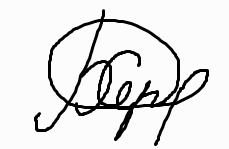 С.Ю. Будехин  Заведующий кафедрой:Заведующий кафедрой:Т.Т. Черкашина Код и наименование компетенцииКод и наименование индикаторадостижения компетенцииПланируемые результаты обучения по дисциплине УК-1. Способен осуществлять поиск, критический анализ и синтез информации, применять системный подход для решения поставленных задачИД-УК-1.3 Планирование возможных вариантов решения поставленной задачи, оценка их достоинств и недостатков, определение связи между ними и ожидаемых результатов их решения;Применяет логико-методологический инструментарий для критической оценки современных подходов для выполнения задач в предметной областиАнализирует важнейшиеидеологические и ценностные системы, сформировавшиеся в ходе исторического развития– Использует принципыкритического анализа и синтеза информации для решения проблемных ситуаций.ПК-5 Способен применять методы научных и сравнительных исследований при создании дизайн-проектов, анализировать и прогнозировать дизайн-тренды в графическом дизайне и оформлять результаты исследованийИД-ПК-5.3 Подготовка отчета, включающего аналитические и  презентационные материалы;– Использует существующие компьютерные технологии подготовки и представления презентации планов и результатов деятельности;– Применяет методы подготовки отчетов и представления презентации планов и результатов деятельностиОчно-заочная форма обучения2з.е.72час.Структура и объем дисциплиныСтруктура и объем дисциплиныСтруктура и объем дисциплиныСтруктура и объем дисциплиныСтруктура и объем дисциплиныСтруктура и объем дисциплиныСтруктура и объем дисциплиныСтруктура и объем дисциплиныСтруктура и объем дисциплиныСтруктура и объем дисциплиныОбъем дисциплины по семестрамформа промежуточной аттестациивсего, часКонтактная аудиторная работа, часКонтактная аудиторная работа, часКонтактная аудиторная работа, часКонтактная аудиторная работа, часСамостоятельная работа обучающегося, часСамостоятельная работа обучающегося, часСамостоятельная работа обучающегося, часОбъем дисциплины по семестрамформа промежуточной аттестациивсего, часлекции, часпрактические занятия, часлабораторные занятия, часпрактическая подготовка, часкурсовая работа/курсовой проектсамостоятельная работа обучающегося, часпромежуточная аттестация, час5 семестрзачёт721755Всего:721755 Планируемые (контролируемые) результаты освоения: код(ы) формируемой(ых) компетенции(й) и индикаторов достижения компетенцийНаименование разделов, тем;форма(ы) промежуточной аттестацииВиды учебной работыВиды учебной работыВиды учебной работыВиды учебной работыСамостоятельная работа, часВиды и формы контрольных мероприятий, обеспечивающие по совокупности текущий контроль успеваемости;формы промежуточного контроля успеваемости Планируемые (контролируемые) результаты освоения: код(ы) формируемой(ых) компетенции(й) и индикаторов достижения компетенцийНаименование разделов, тем;форма(ы) промежуточной аттестацииКонтактная работаКонтактная работаКонтактная работаКонтактная работаСамостоятельная работа, часВиды и формы контрольных мероприятий, обеспечивающие по совокупности текущий контроль успеваемости;формы промежуточного контроля успеваемости Планируемые (контролируемые) результаты освоения: код(ы) формируемой(ых) компетенции(й) и индикаторов достижения компетенцийНаименование разделов, тем;форма(ы) промежуточной аттестацииЛекции, часПрактические занятия, часЛабораторные работы/ индивидуальные занятия, часПрактическая подготовка, часСамостоятельная работа, часВиды и формы контрольных мероприятий, обеспечивающие по совокупности текущий контроль успеваемости;формы промежуточного контроля успеваемостиПятый семестрПятый семестрПятый семестрПятый семестрПятый семестрПятый семестрПятый семестрУК-1ИД-УК-1.3,ПК-5,ИД-ПК-5.3Тема 1. Функциональные стили речи. Основные черты научного стиля речи. 1хКонтроль посещаемости.УК-1ИД-УК-1.3,ПК-5,ИД-ПК-5.3Тема 2.  Наука как сфера производства новых знаний и источник создания научных документов.1хКонтроль посещаемости.Устный опрос.Доклад с презентациейУК-1ИД-УК-1.3,ПК-5,ИД-ПК-5.3Тема 3. Сущность понятия «научный текст». Структура научных текстов. 1хКонтроль посещаемости.Устный опрос.Доклад с презентацией.УК-1ИД-УК-1.3,ПК-5,ИД-ПК-5.3Тема 4. Виды информации в структуре научных текстов.1хКонтроль посещаемости.Устный опрос.Доклад с презентацией.УК-1ИД-УК-1.3,ПК-5,ИД-ПК-5.3Тема 5. Первичные и вторичные научные тексты. 1хКонтроль посещаемости.Тестирование.Самостоятельная проверочная работа.УК-1ИД-УК-1.3,ПК-5,ИД-ПК-5.3Тема 6. Планирование, а также способы организации времени и рабочего пространства при написании научного текста.1хКонтроль посещаемости.Устный опрос.Доклад с презентацией.УК-1ИД-УК-1.3,ПК-5,ИД-ПК-5.3Тема 7. Методы научного познания. 1хКонтроль посещаемости.Устный опрос.Доклад с презентацией.УК-1ИД-УК-1.3,ПК-5,ИД-ПК-5.3Тема 8. Тезисы как вид вторичного научного текста.1хКонтроль посещаемости.Устный опрос.Доклад с презентацией.УК-1ИД-УК-1.3,ПК-5,ИД-ПК-5.3Тема 9. Редактирование научного текста. Рецензирование.1хКонтроль посещаемости.Устный опрос.Доклад с презентацией.УК-1ИД-УК-1.3,ПК-5,ИД-ПК-5.3Тема 10. Аргументирующая речь и способы изложения материала в основной части научного текста.2хКонтроль посещаемости.Тестирование.Самостоятельная проверочная работа.УК-1ИД-УК-1.3,ПК-5,ИД-ПК-5.3Тема 11. Публичная речь в научной среде.2хКонтроль посещаемости.Устный опрос.Устная дискуссияУК-1ИД-УК-1.3,ПК-5,ИД-ПК-5.3Тема 12. Научная статья как законченное и логически цельное научное произведение.2хКонтроль посещаемости.Устная дискуссияДоклад с презентацией.Зачётх2хххУстный опрос по билетамИТОГО за пятый семестр1755№ ппНаименование раздела и темы дисциплиныСодержание раздела (темы)Тема 1Функциональные стили речи. Основные черты научного стиля речи. Группа разговорных и книжных функциональных стилей речи;Отличительные признаки научного стиля (логичность, точность, отвлеченность, стремление к объективности, стандартизированность и др.); Лексические, морфологические и синтаксические особенности научного стиля речи.Тема 2Наука как сфера производства новых знаний и источник создания научных документовСобственно научный, научно-популярный, научно-учебный, научно-справочный и другие подстили научного стиля речи;Научные документы и их разновидности.Тема 3Сущность понятия «научный текст». Структура научных текстов. Определение научного текста;Введение, основная часть и заключение как основные семантические блоки в структуре научного текста;Актуальность, научная новизна, цели, задачи, выводы и другие аспекты содержания научного текста;Формальные текстовые признаки (маркеры, индикаторы, коннекторы) в структуре научных текстов.Тема 4Виды информации в структуре научных текстов.Классификация видов информации в научном тексте по содержанию (содержательно-фактографическая, содержательно-концептуальная, библиографическая, метаинформация);Классификация видов информации по функциональному назначению (основная и дополнительная);Виды информации в тексте научного документа по форме представления (текстуальная, табличная, графическая, смешанная).Тема 5Первичные и вторичные научные тексты. Академическое эссе, научная статья и монография как виды первичных научных текстов.Тезирование, конспектирование, аннотирование и реферирование как основные способы компрессии научного текста.Тема 6Планирование, а также способы организации времени и рабочего пространства при написании научного текста.Прокрастинация и способы борьбы с ней;Тайм-менеджмент и организация рабочего пространства при написании научного текста;Поиск и отбор источников для библиографического списка. Тема 7Методы научного познания. Эмпирические и теоретические методы исследования;Разновидности общих и частных методов научного познания.Тема 8Тезисы как вид вторичного научного текста.Виды тезисов;Алгоритмы и подходы к написанию тезисов.Тема 9Редактирование научного текста. Рецензирование.Примеры лексических, морфологических и синтаксических средств, нуждающихся в особом внимании при редактировании собственного научного текста;Рецензирование как процедура профессионального рассмотрения чужих научных текстов;Виды рецензий.Подходы и алгоритмы написания научных рецензий.Тема 10Аргументирующая речь и способы изложения материала в основной части научного текста.Рассуждение как функционально-смысловой тип речи;Убеждающая и побуждающая речи как разновидности аргументирующей речи;Способы изложения материала в основной части (дедуктивный, индуктивный, метод аналогии, исторический, ступенчатый, концентрический).Тема 11Публичная речь в научной среде.Правила подготовки к выступлению с научным докладом;Стиль и требования к оформлению презентаций научного проекта.Дискуссия как вид научного спора.Тема 12Научная статья как законченное и логически цельное научное произведение.Виды научных статей;Академическое эссе и научная статья;Структура научной статьи;Алгоритмы написания и требования к оформлению научных статей.№ ппНаименование раздела /темы дисциплины/модуля, выносимые на самостоятельное изучениеЗадания для самостоятельной работыВиды и формы контрольных мероприятий(учитываются при проведении текущего контроля)Трудоемкость, часТема 4Виды информации в структуре научных текстов.Домашняя работа по темеустное собеседование по результатам выполненной работы5Тема 5Первичные и вторичные научные тексты.Подготовить конспект первоисточникаустное собеседование по результатам выполненной работы10Тема 8Тезисы как вид вторичного научного текста.Написать тезисы к научному докладуВыступление по результатам выполненной работы10Тема 9Редактирование научного текста. Рецензирование.Домашняя работа по темеустное собеседование по результатам выполненной работы5Тема 11Публичная речь в научной среде.Подготовить доклад с презентациейВыступление по результатам выполненной работы;10Тема 12Научная статья как законченное и логически цельное научное произведение.Написать аннотацию к научной статье устное собеседование по результатам выполненной работы15Уровни сформированности компетенции(-й)Итоговое количество балловв 100-балльной системепо результатам текущей и промежуточной аттестацииОценка в пятибалльной системепо результатам текущей и промежуточной аттестацииПоказатели уровня сформированности Показатели уровня сформированности Уровни сформированности компетенции(-й)Итоговое количество балловв 100-балльной системепо результатам текущей и промежуточной аттестацииОценка в пятибалльной системепо результатам текущей и промежуточной аттестацииуниверсальной(-ых) компетенции(-й)профессиональной(-ых)компетенции(-й)Уровни сформированности компетенции(-й)Итоговое количество балловв 100-балльной системепо результатам текущей и промежуточной аттестацииОценка в пятибалльной системепо результатам текущей и промежуточной аттестацииУК-1, ИД-УК-1.3,ПК-5, ИД-ПК-5.3высокийзачтеноОбучающийся:исчерпывающе и логически стройно излагает учебный материал, умеет связывать теорию с практикой, правильно обосновывает принятые решения;принимает активное участие, высказывая и аргументируя общепринятое мнение по обсуждаемому вопросу;знает и соблюдает правила ведения диалога, выстраивает аргументы последовательно и логично, критикует мнение, а не лицо, его излагающее;демонстрирует знания теоретических основ и базовых понятий всех разделов, терминологию; знает, как грамотно изложить свои знания в рамках темы; демонстрирует умение: иллюстрировать теоретические положения примерами из жизни.Обучающийся:- полно анализирует произведения, - умеет анализировать свои возможности и недостатки, достигать необходимых результатов;- владеет навыками выполнения самостоятельных исследований в законченной форме и достижения результатов саморазвития.повышенныйзачтеноОбучающийся:достаточно подробно, грамотно и по существу излагает изученный материал, приводит и раскрывает в тезисной форме основные понятия;допускает единичные негрубые ошибки;достаточно хорошо ориентируется в учебной и профессиональной литературе;ответ отражает знание теоретического и практического материала, не допуская существенных неточностей.Обучающийся:- достаточно полно анализирует произведения, - умеет анализировать свои возможности и недостатки, достигать необходимых результатов;- владеет навыками выполнения самостоятельных исследований в законченной форме и достижения результатов саморазвитиябазовыйзачтеноОбучающийся:демонстрирует теоретические знания основного учебного материала дисциплины в объеме, необходимом для дальнейшего освоения ОПОП;с неточностями излагает принятую терминологию;демонстрирует фрагментарные знания основной учебной литературы по дисциплине;ответ отражает знания на базовом уровне теоретического и практического материала в объеме, необходимом для дальнейшей учебы и предстоящей работы по профилю обучения.Обучающийся:- знает названия источников, формулировки правил;- ответы отражают знания на базовом уровне теоретического и практического материала в объеме, необходимом для дальнейшей учебы и предстоящей работы по профилю обучениянизкийне зачтеноОбучающийся:демонстрирует фрагментарные знания теоретического и практического материал, допускает грубые ошибки при его изложении на занятиях и в ходе промежуточной аттестации;испытывает серьёзные затруднения в применении теоретических положений при решении практических задач профессиональной направленности стандартного уровня сложности, не владеет необходимыми для этого навыками и приёмами;не способен проанализировать причинно-следственные связи и закономерности;выполняет задания шаблона, без проявления творческой инициативыответ отражает отсутствие знаний на базовом уровне теоретического и практического материала в объеме, необходимом для дальнейшей учебы.Обучающийся:демонстрирует фрагментарные знания теоретического и практического материал, допускает грубые ошибки при его изложении на занятиях и в ходе промежуточной аттестации;испытывает серьёзные затруднения в применении теоретических положений при решении практических задач профессиональной направленности стандартного уровня сложности, не владеет необходимыми для этого навыками и приёмами;не способен проанализировать причинно-следственные связи и закономерности;выполняет задания шаблона, без проявления творческой инициативыответ отражает отсутствие знаний на базовом уровне теоретического и практического материала в объеме, необходимом для дальнейшей учебы.№ ппФормы текущего контроляПримеры типовых заданийУстный опросНазовите основные отличительные признаки научного стиля.Какие вы знаете подстили научного стиля речи? Какие документы соответствуют данным подстилям?Какие семантические блоки в структуре научного текста относятся к основным?Перечислите и раскройте суть наиболее значимых аспектов содержания в научном тексте.Что такое маркеры, индикаторы и коннекторы в рамках научного текста? Приведите примеры.Классифицируйте виды информации в научном тексте по содержанию.Объясните разницу между академическим эссе и научной статьей.Что такое вторичный научный текст? Охарактеризуйте основные способы компрессии научного текста.Расскажите о разновидностях эмпирических и теоретических методов научного исследования.Перечислите и охарактеризуйте способы изложения материала в основной части научного текста.Устная дискуссия 1. Публичное выступление с аргументирующей речью. 2. Дискуссия как вид научного спора для достижения истины.3. Выступление с презентацией научного проекта.4. Стремление к популяризации научного знания. Каким должен быть научный текст?Доклад1. Влияние латыни на академический стиль русского языка.2. Терминологический пуризм.3. Основные способы заимствования иноязычной лексики.4. Научная фразеология.5. Место англо-американизмов в современном научном стиле речи. 6. Деспециализация терминов в современном научном стиле речи.7. История возникновения и становления научного стиля речи.8. Эффективные методы подготовки к выступлению с научным докладом.Самостоятельная проверочная работаЗадание 1. Прочитайте отрывки из введений в дипломные, магистерские, диссертационные исследования. Заполните пропуски, используя слова: актуальность исследования, цель исследования, предмет исследования, объект исследования, научная новизна исследования, теоретическая значимость исследования, практическая значимость исследования. 1. _____________________ определяется тем, что выполненные разработки в виде технологических рекомендаций приняты на некоторых предприятиях и могут быть рекомендованы к внедрению в промышленности и в научно-исследовательских организациях. 2. _____________________ – разработать и теоретически обосновать методику коррекции и совершенствования слухопроизносительных навыков у учащихся специализированных школ. 3. _____________________ исследования обусловлена как неизученностью данного явления, так и практическими потребностями преподавания в школе и вузе. 4. _____________________ является педагогическая деятельность преподавателя высшей школы. _____________________ является организаторская деятельность преподавателя высшей школы, ее структура и зависимость от социально-демографических факторов. 5. _____________________. В работе решен ряд новых задач научнотеоретического плана, которые возникают в процессе создания червячно-гусеничных механизмов.ТестированиеЗадание 1. Характерной разновидностью научного текста является …А) монолог;Б) диалог;В) полилог.Задание 2. Диалогичность научной речи выражается в использовании …А)  вопросно-ответных комплексов;Б) вопросительных предложений;В) вводных слов и словосочетаний;Г) обобщенного характера речи.Задание 3. Научный стиль строго соответствует нормам … языка. Задание 4. Основная функция научного стиля - … . Задание 5. Научный стиль выполняет функцию …А) информативную;Б)  коммуникативную;В) управленческую;Г) культурную.Задание 6. Тип мышления, свойственный научному стилю речи,.. А) абстрактный;Б) образный;В) конкретный.Домашняя работа по теме «Редактирование научного текста»Задание 1. Найдите неточно употребленное слово (слова) в предложенных фрагментах учебно-научных текстов. Исправьте неточность. 1. Наиболее сложным вопросом в создании водородных энергетических установок является выбор способа и разработка источников водорода, особенно для работы в автономных условиях. 2. В этих работах отсутствуют какие-либо практические рекомендации по алгоритмам упорядочения заданий, представляющим некоторые гарантии в случае возникновения перегрузок в системах реального времени. 3. Современное состояние экономики, энергетики и экологии выдвигает необходимость проведения интердисциплинарных исследований. 4. Это приводит к необходимости изыскания и выделения огромных усилий общества, чтобы противостоять результатам экологически опасных действий.  5. Сохранение ихтиофауны является наиболее популярным и болезненным вопросом в России, препятствующим строительству малых ГЭС. 6. Таким образом, описание условий для топочного объема обеспечивается достаточно подробно. 7. В настоящее время сетевые технологии претерпевают бурное развитие.Наименование оценочного средства (контрольно-оценочного мероприятия)Критерии оцениванияШкалы оцениванияШкалы оцениванияШкалы оцениванияНаименование оценочного средства (контрольно-оценочного мероприятия)Критерии оценивания100-балльная системаПятибалльная системаПятибалльная системаДомашние задания в виде сообщения и докладаОбучающийся в процессе доклада или сообщения демонстрирует глубокие знания поставленной в ней проблемы, раскрыл ее сущность, материал был выстроен логически последовательно, содержательно. При изложении материала студент продемонстрировал грамотное владение терминологией, ответы на все вопросы были четкими, правильными, лаконичными и конкретными. Презентация корректно отражала текстовый материал, была содержательной, лаконичной и аккуратно оформленной.55Домашние задания в виде сообщения и докладаОбучающийся в процессе доклада или сообщения демонстрирует знания поставленной проблемы. При изложении материала не всегда корректно употребляет терминологию; отвечая на все вопросы, не всегда четко формулирует свою мысль. Презентация не всегда корректно отражала текстовый материал, была содержательной, но пространной.44Домашние задания в виде сообщения и докладаОбучающийся слабо ориентируется в материале, в рассуждениях не демонстрирует логику ответа, плохо владеет профессиональной терминологией, не раскрывает суть проблем. Презентация некорректно отражала текстовый материал, была не содержательной, плохо оформленной.33Домашние задания в виде сообщения и докладаОбучающийся не выполнил задания22Устный опрос и Устные дискуссииОбучающийся активно участвует в дискуссии или опросе по заданной теме. В ходе комментариев и ответов на вопросы опирается на знания лекционного материала и знания из дополнительных источников. Использует грамотно профессиональную лексику и терминологию. Убедительно отстаивает свою точку зрения. Проявляет мотивацию и заинтересованность к работе. 55Устный опрос и Устные дискуссииОбучающийся участвует в дискуссии или опросе по заданной теме, но в ходе комментариев и ответов на вопросы опирается в большей степени на остаточные знания и собственную интуицию. Использует профессиональную лексику и терминологию, но допускает неточности в формулировках.  44Устный опрос и Устные дискуссииОбучающийся слабо ориентируется в материале, в рассуждениях не демонстрирует логику ответа, плохо владеет профессиональной терминологией, не раскрывает   суть в ответах и комментариях.33Устный опрос и Устные дискуссииОбучающийся не участвует в дискуссии или опросе и уклоняется от ответов на вопросы.22ТестированиеЗа выполнение каждого тестового задания испытуемому выставляются оценки в зависимости от процента правильных ответов:585% - 100%ТестированиеЗа выполнение каждого тестового задания испытуемому выставляются оценки в зависимости от процента правильных ответов:465% - 84%ТестированиеЗа выполнение каждого тестового задания испытуемому выставляются оценки в зависимости от процента правильных ответов:351% - 64%ТестированиеЗа выполнение каждого тестового задания испытуемому выставляются оценки в зависимости от процента правильных ответов:2равно или менее 50%Самостоятельная проверочная работа Работа выполнена полностью. Нет ошибок в логических рассуждениях. Возможно наличие одной неточности или описки, не являющиеся следствием незнания или непонимания учебного материала. Обучающийся показал полный объем знаний, умений в освоении пройденных тем и применение их на практике.55Самостоятельная проверочная работа Работа выполнена полностью, но обоснований шагов решения недостаточно. Допущена одна ошибка или два-три недочета.44Самостоятельная проверочная работа Допущены более одной ошибки или более двух-трех недочетов.33Самостоятельная проверочная работа Работа выполнена не полностью. Допущены грубые ошибки.22Самостоятельная проверочная работа Работа не выполнена.22Форма промежуточной аттестацииТиповые контрольные задания и иные материалыдля проведения промежуточной аттестации:Зачет в устной форме Примеры вопросов на зачёте:Назовите основные отличительные признаки научного стиля.Какие вы знаете подстили научного стиля речи? Какие документы соответствуют данным подстилям?Какие семантические блоки в структуре научного текста относятся к основным?Перечислите и раскройте суть наиболее значимых аспектов содержания в научном тексте.Что такое маркеры, индикаторы и коннекторы в рамках научного текста? Приведите примеры.Классифицируйте виды информации в научном тексте по содержанию.Объясните разницу между академическим эссе и научной статьей.Что такое вторичный научный текст? Охарактеризуйте основные способы компрессии научного текста.Расскажите о разновидностях эмпирических и теоретических методов научного исследования.Перечислите и охарактеризуйте способы изложения материала в основной части научного текста.Форма промежуточной аттестацииКритерии оцениванияШкалы оцениванияШкалы оцениванияНаименование оценочного средстваКритерии оценивания100-балльная системаЗачтено/не зачтеноЗачет Обучающийся знает основные определения, последователен в изложении материала, демонстрирует базовые знания дисциплины, владеет необходимыми умениями и навыками при выполнении практических заданий, умеет аргументированно отстоять свою точку зрения.зачтеноЗачетОбучающийся не знает основных определений, непоследователен и сбивчив в изложении материала, не обладает определенной системой знаний по дисциплине, не в полной мере владеет необходимыми умениями и навыками при выполнении практических заданий; умеет аргументированно отстоять свою точку зрения.не зачтеноФорма контроля100-балльная система Пятибалльная системаУстный опрос2 – 5Участие в устных дискуссиях2 – 5 Промежуточная аттестация (зачет)зачтено/ не зачтеноИтого за первый семестр: зачётНаименование учебных аудиторий, лабораторий, мастерских, библиотек, спортзалов, помещений для хранения и профилактического обслуживания учебного оборудования и т.п.Оснащенность учебных аудиторий, лабораторий, мастерских, библиотек, спортивных залов, помещений для хранения и профилактического обслуживания учебного оборудования и т.п.115419, г. Москва, ул. Донская, дом 39, строение 4115419, г. Москва, ул. Донская, дом 39, строение 4аудитории для проведения занятий лекционного типакомплект учебной мебели, технические средства обучения, служащие для представления учебной информации большой аудитории: ноутбук;проектор,экранаудитории для проведения занятий семинарского типа, групповых и индивидуальных консультаций, текущего контроля и промежуточной аттестации, по практической подготовке, групповых и индивидуальных консультацийкомплект учебной мебели, технические средства обучения, служащие для представления учебной информации большой аудитории: ноутбук;проектор,экранПомещения для самостоятельной работы обучающихсяОснащенность помещений для самостоятельной работы обучающихсячитальный зал библиотекикомпьютерная техника;
подключение к сети «Интернет»Необходимое оборудованиеПараметрыТехнические требованияПерсональный компьютер/ ноутбук/планшет,камера,микрофон, динамики, доступ в сеть ИнтернетВеб-браузерВерсия программного обеспечения не ниже: Chrome 72, Opera 59, Firefox 66, Edge 79, Яндекс. Браузер 19.3Персональный компьютер/ ноутбук/планшет,камера,микрофон, динамики, доступ в сеть ИнтернетОперационная системаВерсия программного обеспечения не ниже: Windows 7, macOS 10.12 «Sierra», LinuxПерсональный компьютер/ ноутбук/планшет,камера,микрофон, динамики, доступ в сеть ИнтернетВеб-камера640х480, 15 кадров/сПерсональный компьютер/ ноутбук/планшет,камера,микрофон, динамики, доступ в сеть ИнтернетМикрофонлюбойПерсональный компьютер/ ноутбук/планшет,камера,микрофон, динамики, доступ в сеть ИнтернетДинамики (колонки или наушники)любыеПерсональный компьютер/ ноутбук/планшет,камера,микрофон, динамики, доступ в сеть ИнтернетСеть (интернет)Постоянная скорость не менее 192 кБит/с№ п/пАвтор(ы)Наименование изданияВид издания (учебник, УП, МП и др.)ИздательствоГодизданияАдрес сайта ЭБСили электронного ресурса (заполняется для изданий в электронном виде)Количество экземпляров в библиотеке Университета10.1 Основная литература, в том числе электронные издания10.1 Основная литература, в том числе электронные издания10.1 Основная литература, в том числе электронные издания10.1 Основная литература, в том числе электронные издания10.1 Основная литература, в том числе электронные издания10.1 Основная литература, в том числе электронные издания10.1 Основная литература, в том числе электронные издания10.1 Основная литература, в том числе электронные издания1Л.К. Граудина,Е.Н. ШиряевКультура русской речиУчебникМ., Издательская группа «Норма-инфра- М»2008http://znanium.com/catalog/product/157672-2Н.А. Антонова Русский язык: основы научного стиляУчебное пособиеМ., Флинта2021https://znanium.com/catalog/document?id=395105-10.2 Дополнительная литература, в том числе электронные издания 10.2 Дополнительная литература, в том числе электронные издания 10.2 Дополнительная литература, в том числе электронные издания 10.2 Дополнительная литература, в том числе электронные издания 10.2 Дополнительная литература, в том числе электронные издания 10.2 Дополнительная литература, в том числе электронные издания 10.2 Дополнительная литература, в том числе электронные издания 10.2 Дополнительная литература, в том числе электронные издания 1Н.Б. СамсоновРусский язык и культура речиУчебник и практикум для академического бакалавриата 2018М.: Издательство ЮрайтЭлектронный ресурс; Режим доступа https://biblio-online.ru/book/1BF323EF-87EC-4A1D-9866-893FB839BCD6/russkiy-yazyk-i-kultura-rechi-10.3 Методические материалы (указания, рекомендации по освоению дисциплины (модуля) авторов РГУ им. А. Н. Косыгина)10.3 Методические материалы (указания, рекомендации по освоению дисциплины (модуля) авторов РГУ им. А. Н. Косыгина)10.3 Методические материалы (указания, рекомендации по освоению дисциплины (модуля) авторов РГУ им. А. Н. Косыгина)10.3 Методические материалы (указания, рекомендации по освоению дисциплины (модуля) авторов РГУ им. А. Н. Косыгина)10.3 Методические материалы (указания, рекомендации по освоению дисциплины (модуля) авторов РГУ им. А. Н. Косыгина)10.3 Методические материалы (указания, рекомендации по освоению дисциплины (модуля) авторов РГУ им. А. Н. Косыгина)10.3 Методические материалы (указания, рекомендации по освоению дисциплины (модуля) авторов РГУ им. А. Н. Косыгина)10.3 Методические материалы (указания, рекомендации по освоению дисциплины (модуля) авторов РГУ им. А. Н. Косыгина)1Т.Т. Черкашина и др.Дебаты, дискуссии, переговоры: игровые технологии коммуникативного лидерстваМетодическое пособие2014М.: Издательский дои ГУУ Методическое пособие--2Т.Т. Черкашина, Ю.В. Чернова, С.Ю. Будехин, К.И. Паньшина.Русский язык и культура речи. Практикум: Учебное пособиеУчебное пособие2020М.: ФГБОУ ВО «РГУ им. А.Н. Косыгина»-4№ ппЭлектронные учебные издания, электронные образовательные ресурсыЭБС «Лань» http://www.e.lanbook.com/«Znanium.com» научно-издательского центра «Инфра-М»http://znanium.com/ ЭБС «ИВИС» http://dlib.eastview.com/Профессиональные базы данных, информационные справочные системыScopus https://www.scopus.com (международная универсальная реферативная база данных, индексирующая более 21 тыс. наименований научно-технических, гуманитарных и медицинских журналов, материалов конференций примерно 5000 международных издательств);Научная электронная библиотека еLIBRARY.RU https://elibrary.ru (крупнейший российский информационный портал в области науки, технологии, медицины и образования);№п/пПрограммное обеспечениеРеквизиты подтверждающего документа/ Свободно распространяемоеWindows 10 Pro, MS Office 2019 контракт № 18-ЭА-44-19 от 20.05.2019№ ппгод обновления РПДхарактер изменений/обновлений с указанием разделаномер протокола и дата заседания кафедры